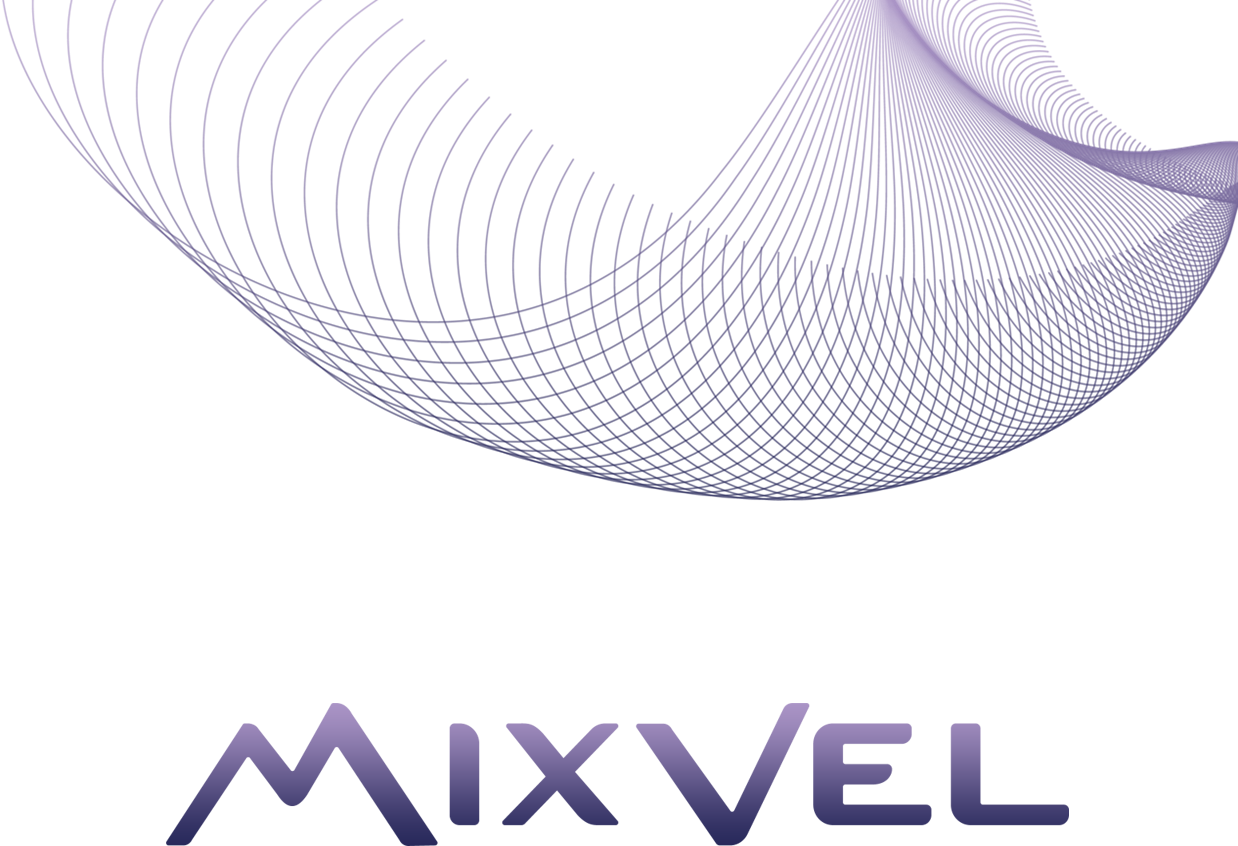 Описание процессов, обеспечивающих поддержание жизненного цикла ПО MixVel,
 в том числе устранение неисправностей и совершенствование, а также информацию о персонале, необходимом для обеспечения такой поддержкиЛистов 7Дата: 25.04.20222022ОглавлениеВведениеНастоящее руководство описывает процессы, обеспечивающие поддержание жизненного цикла ПО MixVel, включая регламент технической поддержки.Жизненный цикл программного продуктаПО MixVel является облачным решением. ПО и данные размещаются на серверах ООО «ДатаЛайн». Заказчики регистрируют на сайте ПО MixVel учетные записи для доступа к облачному сервису. При необходимости заказчики реализуют электронное взаимодействие собственной информационной системы с ПО MixVel посредством API.Для контроля версий ПО MixVel каждый релиз имеет свой номер вида «X.Y.Z», где X — номер версии продукта, Y — номер компонента (модуля), Z — номер сборки компонента.Выпуск обновлений производится по мере необходимости. В процессе обновления остановка сервиса не требуется. При взаимодействии с ПО MixVel через API заказчик вносит необходимые изменения в собственную систему.Информация о совершенствовании ПОФункциональность ПО MixVel постоянно расширяется. Проводится анализ потребностей рынка и внедряются инструменты, позволяющие агентам быстро и удобно выполнять операции.С выпуском новой версии программного продукта производитель сопровождает ее обновленными руководствами пользователя. В руководствах приводится также описание истории изменений ПО, в котором отражены изменения компонентов ПО MixVel.Информация об устранении неисправностей в ходе эксплуатации ПОНеисправности, выявленные в ходе эксплуатации ПО, могут быть исправлены двумя способами:массовое автоматическое обновление компонентов ПО;единичная работа специалиста службы технической поддержки по запросу пользователя.В случае возникновения неисправностей в ПО либо необходимости в ее доработке заказчик направляет разработчику запрос. Запрос должен содержать тему запроса, суть (описание) и по мере возможности лог-файлы, формируемые во время работы с ПО.Типовой регламент технической поддержкиУсловия предоставления услуг технической поддержкиУслуги технической поддержки оказываются индивидуально для каждого заказчика в соответствии с заключенным договором.Каналы доставки запросов в техническую поддержкуЗапросы на техническую поддержку ПО MixVel направляются заказчиком по электронной почте.Выполнение запросов на техническую поддержкуЗаказчик при подаче запроса на техническую поддержку указывает следующие сведения:название стенда (тестовый/продуктовый);описание проблемы;временной период, в котором возникла проблема;лог-файлы запроса и ошибок, которые вернула система.Порядок выполнения работ по оказанию технической поддержкиКаждый запрос в службу технической поддержки обрабатывается следующим образом:Служба технической поддержки отправляет заказчику сообщение, что запрос получен.Запросу назначается исполнитель.Исполнитель выявляет причину проблемы. В случае необходимости запрашивает у заказчика дополнительные сведения.Когда причина найдена, исполнитель выполняет действия:Если проблема возникла в результате неправильных действий пользователя в системе, исполнитель поясняет, какие действия нужно выполнить пользователю.Если проблема возникла на стороне ПО, исполнитель переводит запрос в другую службу, которая определяет, в каком модуле возникла проблема и каким образом она может быть решена. Заказчику предоставляются варианты решения.Заказчик обязуется выполнять все рекомендации и предоставлять необходимую дополнительную информацию специалистам исполнителя для своевременного решения запроса.В случае доработки ПО исполнитель информирует заказчика о сроках выхода обновления.Закрытие запросов в техническую поддержкуПосле доставки ответа запрос считается завершенным и находится в таком состоянии до получения подтверждения от заказчика о решении инцидента. В случае аргументированного несогласия заказчика с завершением запроса выполнение запроса продолжается.Завершенный запрос переходит в состояние закрытого после получения исполнителем подтверждения от заказчика о решении запроса. В случае отсутствия ответа заказчика о завершении запроса в течение 3 дней запрос считается автоматически закрытым. Закрытие запроса может инициировать заказчик, если надобность в ответе на запрос пропала.Персонал для поддержания жизненного циклаСотрудники и компетенции у правообладателяУказанные специалисты являются штатными сотрудниками правообладателя.Требования к компетенциям у заказчикаКонтактная информация производителя программного продуктаЮридическая информацияИнформация о юридическом лице компании:Название компании: Акционерное общество «Сирена-Трэвел»Юр. адрес: 125167, г. Москва, Ленинградский пр-т, д. 37, корп. 12, 4 эт., комн. 42ОГРН: 1027700230722ИНН: 7714171484Контактная информация службы технической поддержкиСвязаться со специалистами службы технической поддержки можно одним из следующих способов:Сайт: https://mixvel.com/contacts/Телефон: 8 (495) 782-13-15Email: info@mixvel.comФактический адрес размещения инфраструктуры разработки: Российская Федерация, 125167, г. Москва, Ленинградский пр-т, д. 37, корп. 12.Фактический адрес размещения разработчиков: Российская Федерация, 125167, г. Москва, Ленинградский пр-т, д. 37, корп. 12.Фактический адрес размещения службы поддержки: Российская Федерация, 191025, г. Санкт-Петербург, ул. Маяковского, 3б.Фактические адреса размещения серверов:Российская Федерация, 125412, г. Москва, Коровинское ш., 41, DataLine, Дата-центр NORD.Российская Федерация, 111020, г. Москва, ул. Боровая, 7, стр. 10, DataLine, Дата-центр OST.НаправлениеКомпетенцииКоличество сотрудников1Разработка backendС#, JavaScript, TypeScript42Разработка веб-приложенияJavaScript, Angular, PHP33Разработка интеграционных решенийС#, JavaScript, TypeScript104Тестирование ПООпыт разработки автотестов, нагрузочного тестирования125Техническая поддержка ПОКоммуникабельность, техническая грамотность, знание продуктов производителя5НаправлениеКомпетенцииЖелательное количество1Подключение к сервисуПродвинутый пользователь ПК12ЭксплуатацияПользователь ПК1